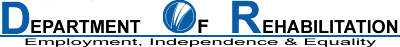 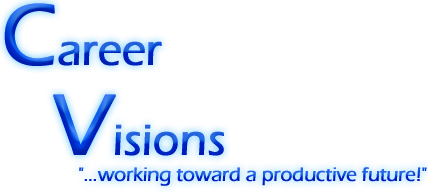 June 1, 2018Dear Parent /Guardian/Student,Kevin Sarkissian attended a classroom presentation and expressed interest in the Career Visions/Workforce Preparation Program at Canyon High school. Upon review of Kevin’s strengths, he was selected for participation from a large group of potentially eligible students. Services are offered to selected youth ages 16-21 who have an IEP, a 504 Plan, or other documented disability. The program is a collaborative agreement between W.S Hart School District and Department of Rehabilitation (DOR).DOR Student Services consist of pre-employment transition services that fall within the following five categories:	--Job exploration counseling
	--Work-based learning experiences (PAID WORK EXPERIENCE)
	--Postsecondary counseling
	--Work readiness training
	--Self-advocacy trainingParticipating students will attend the Workforce Preparation class 1 period per day for fall semester 2018 and spring semester 2019, earning 5 elective credits per semester.Please sign the enclosed forms and mail back to me in the enclosed envelope.If you have any questions, please contact me as I will be working on and off all summer.Sincerely,Ulla Rincon 
Career Transition Advisor 
Canyon High School
(661) 252-6110, cell (661) 993-3540
urincon@hartdistrict.org
www.cvworks.org